New Junior Player Information Season 2 2021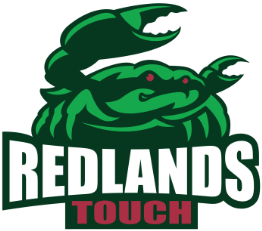 Name: _ _ _ _ _ _ _ _ _ _ _ _ __ _ _ _ _ _ _ _ _Address: _ _ _  _ _ _ _ _ _ _ _ _ _ _ _ _ _ _ _ _ _ _ _ _ _ Date of Birth: _ _/_ _/_ _   Gender: Male / FemalePrevious Experience: _ _ _ _ _ _ _ _ _ _ _ _ _ _ _ _ _ _Friends/School: _ _ _ _ _ _ _ _ _ _ _ _ _ _ _ _ _ _ _ _ Shirt Size: _ _ _ _Parent or Guardian: _ _ _ _  _ _ _ _ _ _ _ _ _ _ _  _ _ _Mobile:    _ _ _ _ _ _ _ _ _ _Email: _ _ _ _ _ _ _ _ _ _ _ _ _ _ _ _ _ _ _ _ _ _ _ _ _ _We are looking for Coaches& Managers for each team. Could you please help out with 1 of these roles for your child’s team?  	TICK HERE 			Coach									ManagerHOW DID YOU HEAR ABOUT REDLANDS JUNIOR TOUCH? _ _ _ _ _ _ _ _ _ _ _ _Parent or Guardian _ _ _ _ _ _ _ _ _ _ _ _ _ _ _ _ _ _ _    Signature _ _ _ _ _ _ _ _ _ _ _ _ _ _ _ _ _ _ _Please return via email to: 	Mark Jansson (Operations Manager) 0413003350 admin@redlandstouch.com.au